新生醫護管理專科學校110年度高等教育深耕計畫子計畫1.2.5 完善教師教學支持系統教師專業成長社群發表會成果報告書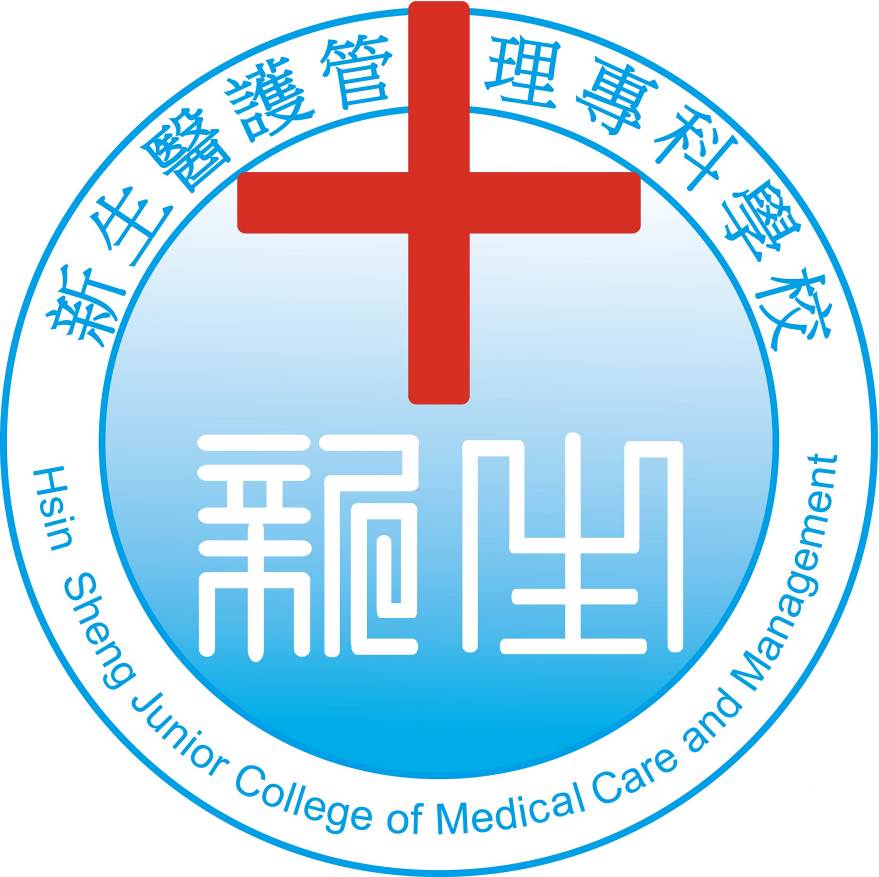 執行學校：新生醫護管理專科學校目   錄活動目的執行策略活動議程管考項目問卷資料活動照片人數統計110年度高等教育深耕計畫子計畫1.2.5 完善教師教學支持系統-教師專業成長社群發表會一、活動目的 為提升本校教師專業能力，並有效整合教學資源，鼓勵專長領域教師同儕設立教師社群，針對重要教學議題進行研究與探討，透過教師間教學經驗分享與交流，達到專業互動成長之目的，並藉由最終形成創新教材，活化教學方式，使學生強化學習成效。具體活動目的如下：建立教師同儕互動機制，，增進教學能量。透過行動研究，更新教材與活化教學方式，提升教學品質。增進教學專業知能與實務能力。二、執行策略（一）鼓勵各社群製作結案簡報，並檢附相關成果資料，分享心得與進行教學議題探討，以有效增強教師教學能力，提升教學成效。  （二）藉由行動研究，活化教師教學策略，提昇教學品質。 (三) 透過多元的專業教學社群活動與主題，促進同儕專業成長，提昇教師專業素養。三、活動流程四、管考項目(一)五、問卷調查六、活動照片七、人數統計【活動參加人數】共計44人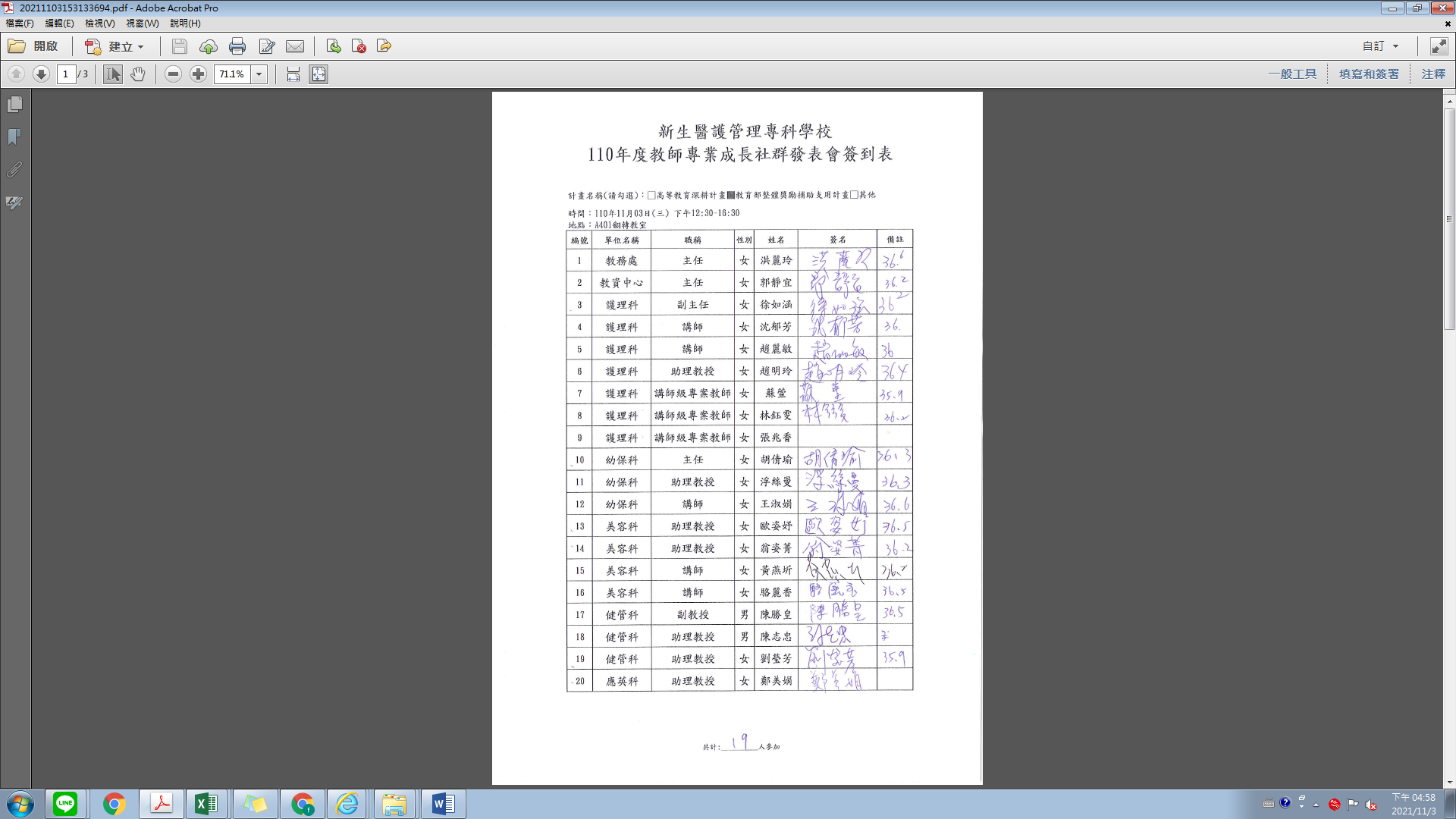 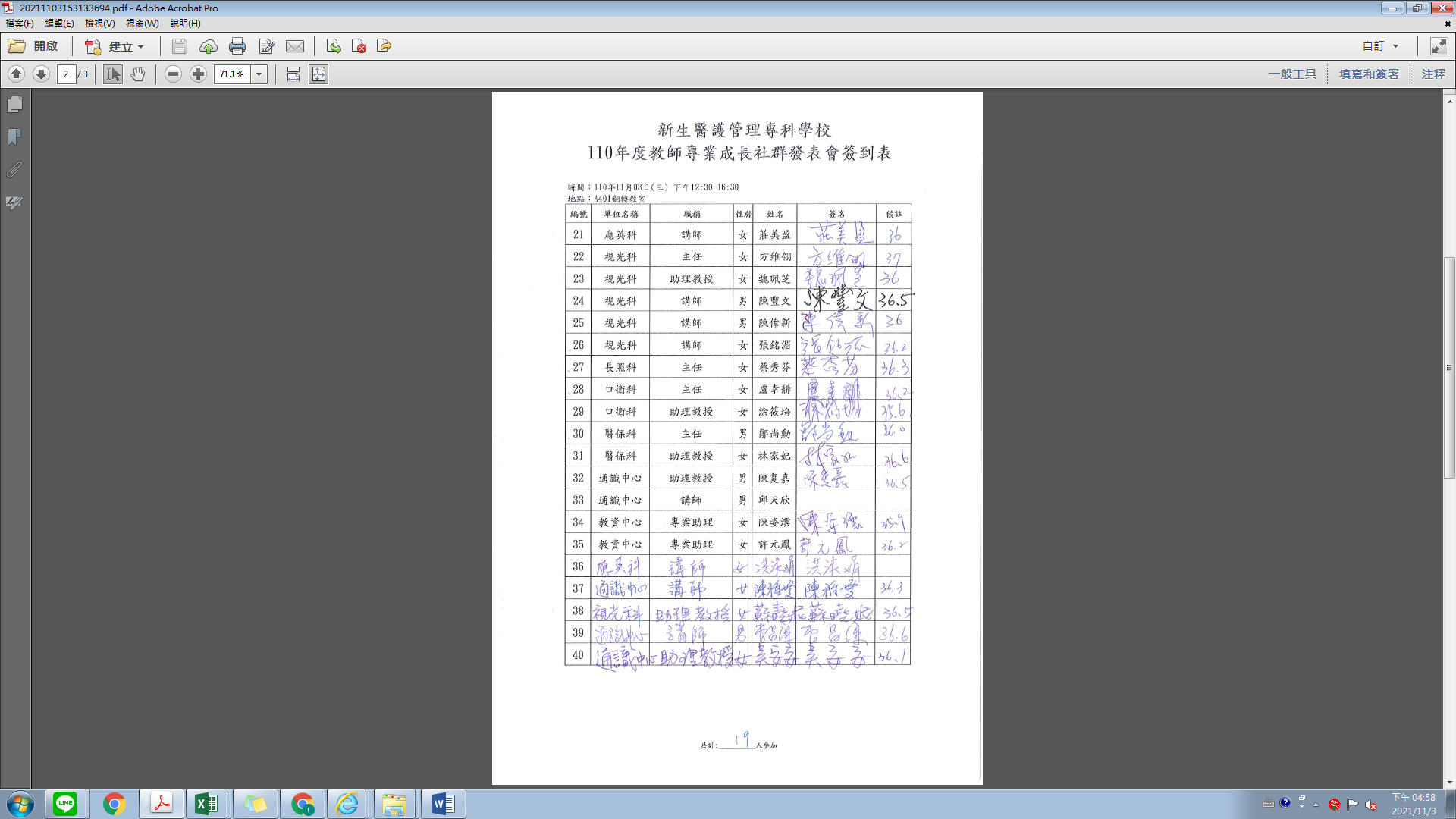 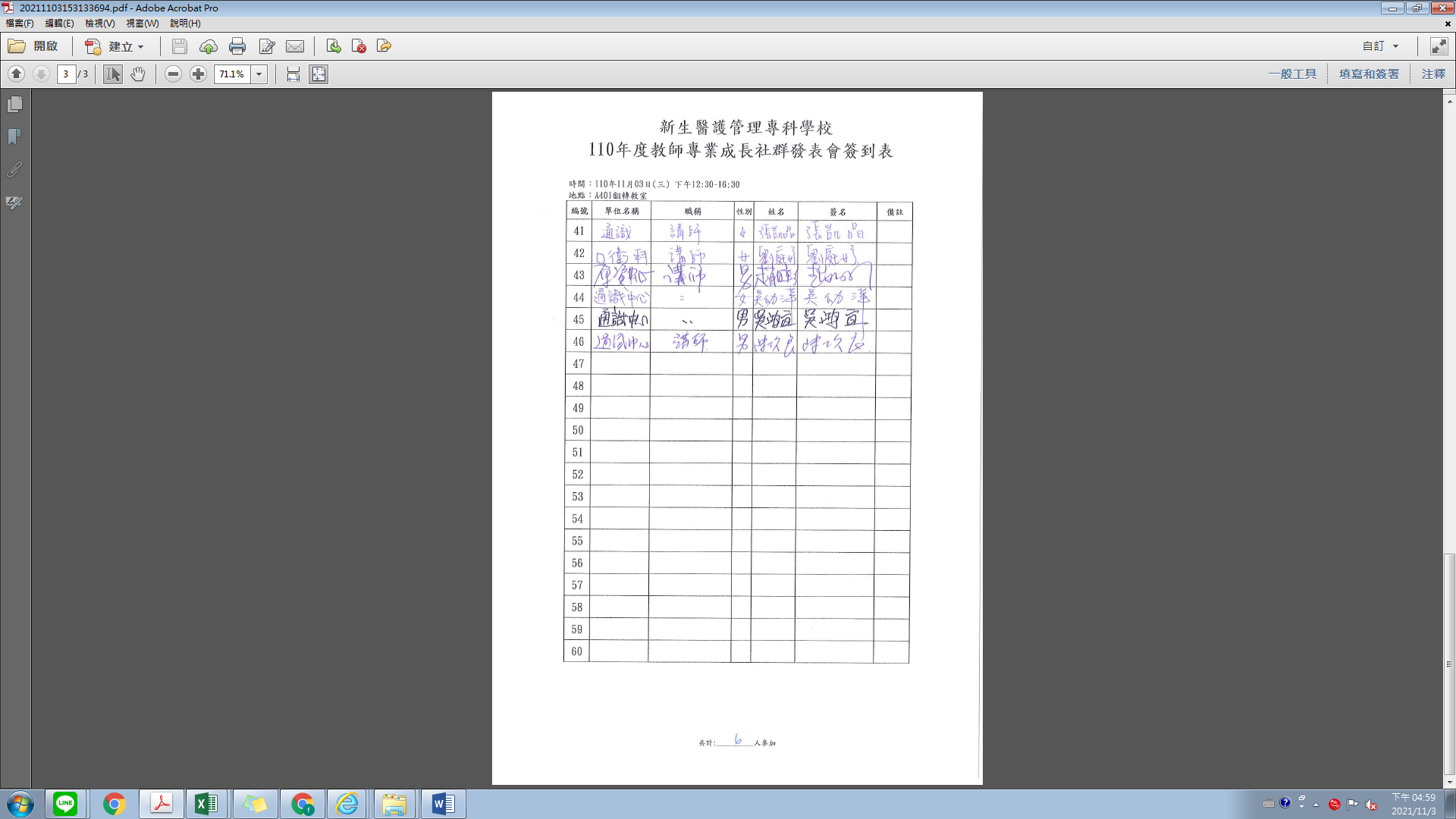 執行時間地點參加人數110年11月03日（星期三）12：40~16：35翻轉教室:：A401校內44人時間活動主題主講人12：40~13：00報到13：30~13：30長官致詞洪麗玲 主任13：40~14：20各科社群輪流發表各科召集人14：20~14：30各科社群輪流發表各科召集人14：30~15：30各科社群輪流發表各科召集人15：45~16：35賦歸管考項目衡量基準衡量基準與結果基準：參與研習人員之活動滿意度。結果：97.73%非常滿意、2.27%滿意。衡量基準定義例：滿意度係指參與教師專業成長社群教師對活動內容之滿意度。課程資訊課程名稱：無。參與人員：本校專兼任教師施測工具與方法施測工具：▓問卷、□抽測、□證照、□其他（請說明：　　　）施測方法：以問卷施測參與教師滿意度。參與人數達成衡量基準目標教師數：44。參加教師數：44人。成效提升情形描述 透過教師專業成長社群教學經驗分享與交流，達到專業互動成長之目的，並藉由最終形成創新教材，活化教學方式，使學生強化學習成效，本次共計有44位教師與會，研習活動非常滿意之比例達到9成。2. 透過各社群成果多元分享與進行教學議題探討，有效增強教師教學能力，提昇教學品質及素養。彙集各教師成長社群的想法與結果受益良多，省思引導更多創意教學，未來可融入教師專業成長社群。調查項目非常滿意(%)滿意(%)尚可(%)不滿意(%)非常不滿意(%)1. 講者授課表現滿意度97.73%2.27%0.00%0.00%0.00%2. 教授內容滿意度97.73%2.27%0.00%0.00%0.00%3. 授課內容一致性滿意度97.73%2.27%0.00%0.00%0.00%4. 時間安排滿意度97.73%2.27%0.00%0.00%0.00%5. 地點安排滿意度97.73%2.27%0.00%0.00%0.00%6. 對本身助益滿意度97.73%2.27%0.00%0.00%0.00%7. 對活動整體滿意度97.73%2.27%0.00%0.00%0.00%平均滿意度97.73%2.27%0.00%0.00%0.00%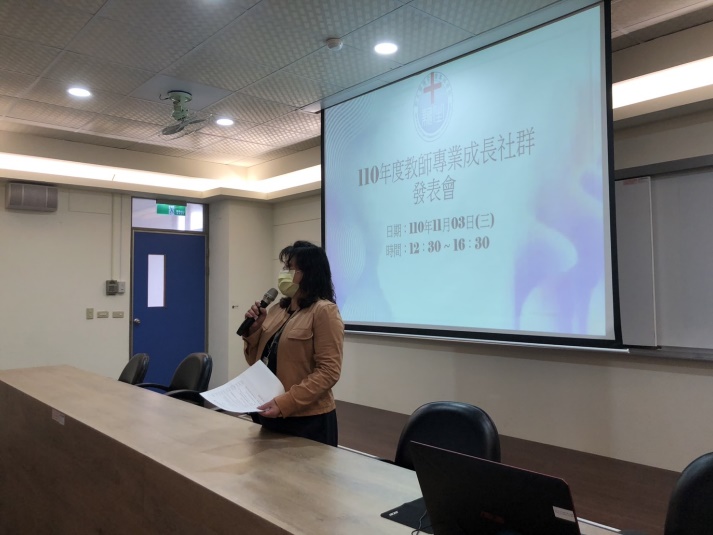 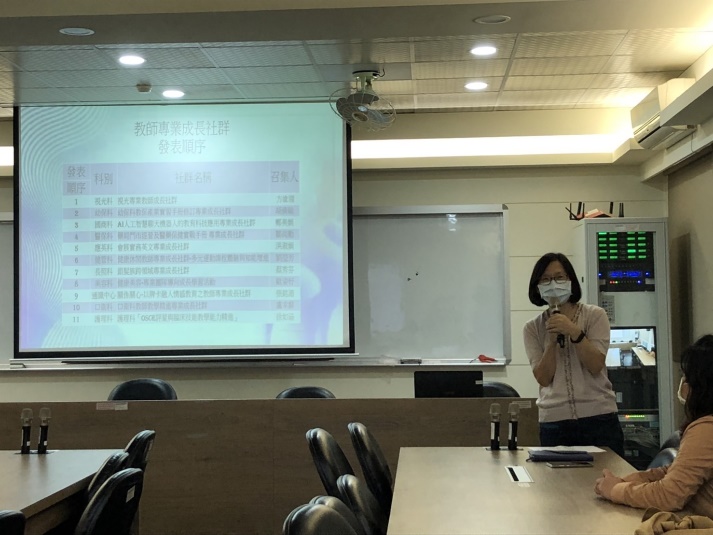 教務處洪麗玲主任致辭教資中心郭靜宜主任開場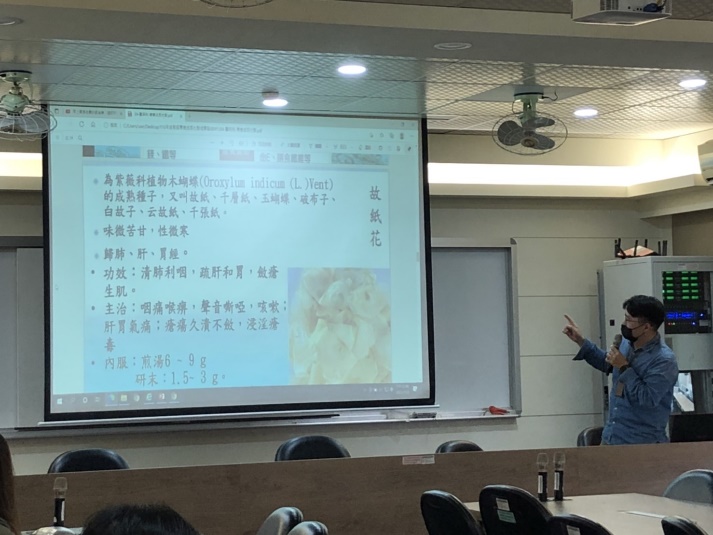 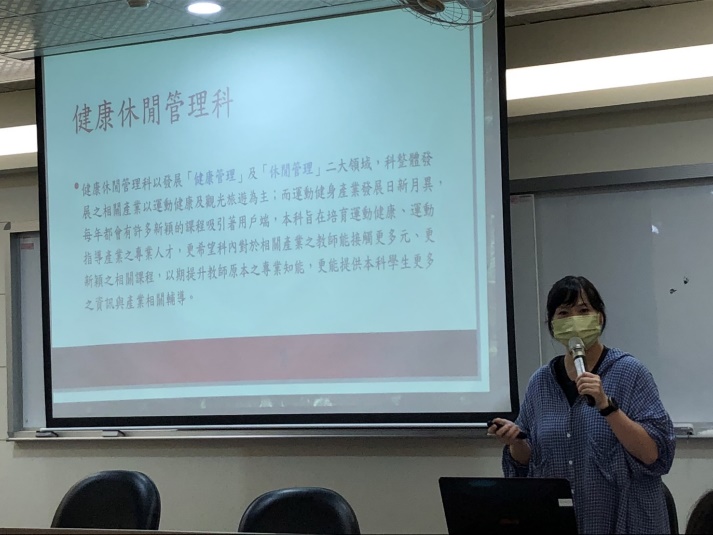 各單位發表成果各單位發表成果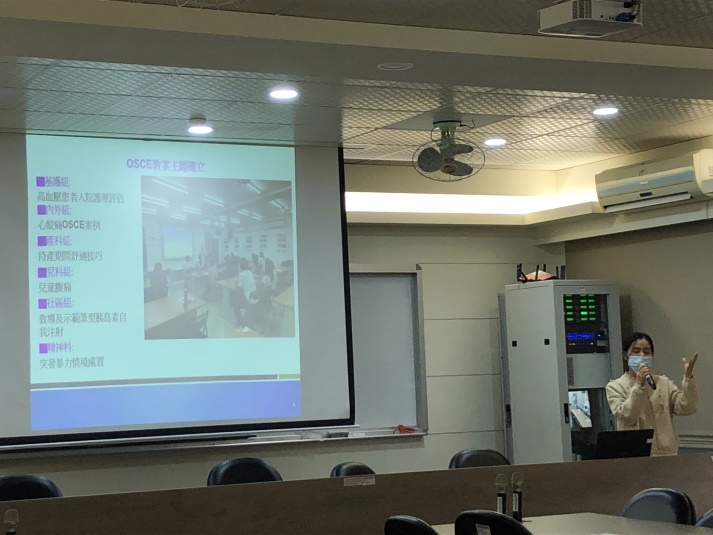 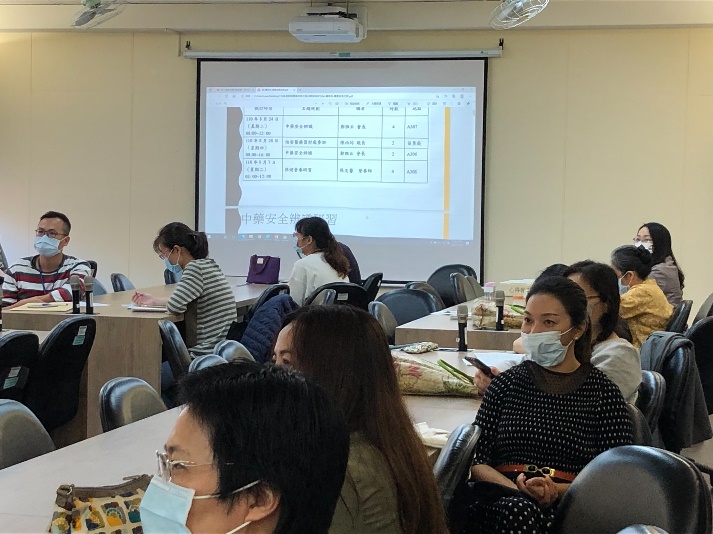 各單位發表成果教師認真聆聽教職員40人教資中心職員4人